Falon kívüli ventilátor ERA 17Csomagolási egység: 1 darabVálaszték: 
Termékszám: 0080.0643Gyártó: MAICO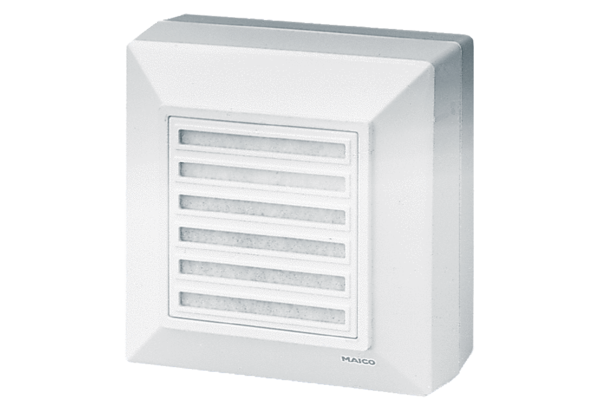 